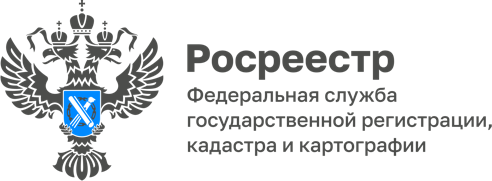 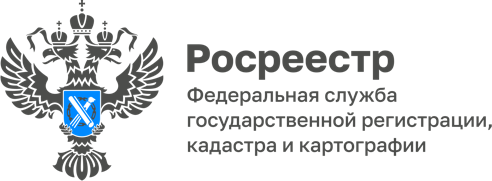 12.01.2023Управление Росреестра по Алтайскому краю информируетУправление Росреестра по Алтайскому краю информирует, что полномочия по ведению и предоставлению материалов государственного фонда данных, полученных в результате проведения землеустройства (далее – ГФДЗ), переданы ФГБУ ФКП «Росреестра» (после завершения процесса реорганизации – ППК «Роскадастр») в силу Федерального закона от 30.12.2021 № 448-ФЗ 
«О публично-правовой компании «Роскадастр» и поправок в Федеральном законе 
от 18.06.2001 № 78-ФЗ «О землеустройстве».Как сообщила Елена Саулина, заместитель руководителя Управления Росреестра по Алтайскому краю: «с 15 декабря 2022 года прием и выдачу материалов ГФДЗ на территории Алтайского края осуществляет филиал ФГБУ «ФКП Росреестра» по Алтайскому краю» (далее – Филиал). Для получения информации о документах ГФДЗ, порядке и условиях 
их предоставления необходимо обращаться с заявлением в адрес Филиала:лично или почтовым отправлением по адресу: г. Барнаул, ул. Северо-Западная, д. 4, тел. (3852) 55-76-59 (доб. 7191);на адрес электронной почты - Е-mail: filial@22.kadastr.ru (заверяется квалифицированной электронной подписью). 